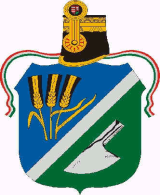 HATÓSÁGI BIZONYÍTVÁNY KIÁLLÍTÁSA IRÁNTI KÉRELEMEgyes egyetemes szolgáltatási árszabások meghatározásáról szóló 259/2022. (VII.21.) Korm. rendelet 7/A. §-a alapjánKérelmező neve:………………………………………………………………………………születési név:…………………………………………………………………………………szül. hely, idő:………………………………………………………………………………..anyja neve:…………………………………………………………………………………..(az egyetemes szolgáltató részére a lakossági fogyasztó nyújtja be a kiadott hatósági bizonyítványt)Kérelmező címe:………………………………………………………………………………Kérelmező telefonszáma/e-mail címe:……………………………………………………….A kérelemmel érintett ingatlan címe:  …………………………………………..utca ………………..számAz érintett ingatlan helyrajzi száma: …………………Az érintett ingatlanon az országos településrendezési és építési követelményekről szóló 253/1997. (XII.20.) Korm. rendelet 105. §-a szerinti lakás rendeltetési egységek száma:……………, részletezése:1. lakás elhelyezkedése (fsz, emelet):………………………………………önálló bejárata: a szabadból nyíló / az épületen belüli közös közlekedőből nyíló / mindkettő lakóhelyiség(ek) (lakószoba, étkező stb.): ………. db,             megnevezése:……………………………………………………………főzőhelyiség (konyha, főzőfülke):igen/nem, megnevezése:…………………………………………………………egészségügyi helyiség (fürdőszoba, mosdó, zuhanyozó, WC): ……… db, megnevezése:…………………………………………………………tároló helyiség (kamra, gardrób, lomkamra, háztartási helyiség): …….. db, megnevezése: …………………………………………………………2. lakás elhelyezkedése (fsz, emelet):…………………………………………önálló bejárata: a szabadból nyíló / az épületen belüli közös közlekedőből nyíló / mindkettő lakóhelyiség(ek) (lakószoba, étkező stb.): ………. db,                   megnevezése:…………………………………………………………főzőhelyiség (konyha, főzőfülke):igen/nem, megnevezése:…………………………………………………………egészségügyi helyiség (fürdőszoba, mosdó, zuhanyozó, WC): ……… db, megnevezése:…………………………………………………………tároló helyiség (kamra, gardrób, lomkamra, háztartási helyiség): …….. db, megnevezése: …………………………………………………………Büntetőjogi és kártérítési felelősség vállalásával nyilatkozom, hogy az általam megadott adatok az OTÉK 105. §-ában foglaltaknak megfelelnek, azok ténylegesen kialakult állapotot igazolják.Továbbá tudomásul veszem, hogya kérelmem alapján kiállított hatósági bizonyítvány kizárólag a családi fogyasztói közösségekre, valamint a családi otthonteremtési kedvezményből megvalósuló tetőtér beépítésekre vonatkozó kedvezmények bevezetése érdekében az egyes egyetemes szolgáltatási árszabások meghatározásáról szóló módosított 259/2022. (VII. 21.) Korm. rendelet 7/A. §-ban meghatározott kedvezmény igénybevétele céljából használható fel.a családi fogyasztói közösségekre, valamint a családi otthonteremtési kedvezményből megvalósuló tetőtér beépítésekre vonatkozó kedvezmények bevezetése érdekében az egyes egyetemes szolgáltatási árszabások meghatározásáról szóló módosított 259/2022. (VII. 21.) Korm. rendelet 7/A. § (6) bekezdése alapján „a lakossági fogyasztó nyújtja be a hatósági bizonyítványt az egyetemes szolgáltató részére.a családi fogyasztói közösségekre, valamint a családi otthonteremtési kedvezményből megvalósuló tetőtér beépítésekre vonatkozó kedvezmények bevezetése érdekében az egyes egyetemes szolgáltatási árszabások meghatározásáról szóló módosított 259/2022. (VII. 21.) Korm. rendelet 7/A. § (7) bekezdése alapján „ha az egyetemes szolgáltató azt észleli, hogy az ingatlan lakás rendeltetési egységeinek száma nem egyezik meg a hatósági bizonyítványban foglaltakkal, ezt hatósági ellenőrzés lefolytatása érdekében az eljáró hatóság felé jelzi, mely alapján az eljáró hatóság ellenőrzést folytat.a családi fogyasztói közösségekre, valamint a családi otthonteremtési kedvezményből megvalósuló tetőtér beépítésekre vonatkozó kedvezmények bevezetése érdekében az egyes egyetemes szolgáltatási árszabások meghatározásáról szóló módosított 259/2022. (VII. 21.) Korm. rendelet 7/A.§ (11) bekezdése alapján, ha a hatósági ellenőrzés azzal az eredménnyel zárul, hogy a hatósági bizonyítványban foglaltnál kisebb számú, ténylegesen kialakult lakás rendeltetési egység található az ingatlanon belül, az egyetemes szolgáltató megállapítja, hogy a felhasználó jogosulatlanul vette igénybe az (5) bekezdés alapján meghatározott kedvezményes többletmennyiséget a bejelentett és a tényleges lakás rendeltetési egységek különbözete vonatkozásában. Ebben az esetben a jogosulatlanul igénybe vett kedvezménnyel elszámolt földgáz mennyiséget az 5. § (2) bekezdése szerinti versenypiaci költségeket tükröző ár másfélszeresének megfelelő egységáron kell a felhasználóval elszámolni.az adatszolgáltatás önkéntes.…………….., 2022. ….. hó ….. nap							…………………………………………………………………….				       kérelmező aláírásaEgyes egyetemes szolgáltatási árszabások meghatározásáról szóló 259/2022. (VII.21.) Korm. rendelet 7/A. §-a:4/A.  A családi fogyasztói közösségekre vonatkozó kedvezmények7/A. § (1) Ha a társasháznak, lakásszövetkezetnek nem minősülő ingatlanon belül több, de legfeljebb négy önálló, az országos településrendezési és építési követelményekről szóló 253/1997. (XII. 20.) Korm. rendelet 105. §-a szerinti lakás rendeltetési egység (a továbbiakban: lakás rendeltetési egység) található, a települési önkormányzat jegyzője (a továbbiakban: eljáró hatóság) kérelemre 8 napon belül hatósági bizonyítványt állít ki a lakás rendeltetési egységek számáról.(2) Az (1) bekezdés szerinti hatósági bizonyítvány a ténylegesen kialakult állapotot igazolja. Az eljáró hatóság az ingatlanra esetlegesen jogszabályban meghatározott, a rendeltetési egységek számára vagy funkciójára vonatkozó korlátozást nem veszi figyelembe. Az eljáró hatóság a hatósági bizonyítvány kiadása során az építmény jogszerű használatát vélelmezi.(3) Az e § szerinti hatósági bizonyítvány csak az e § szerinti kedvezmény igénybevétele céljából használható fel. Az erre vonatkozó figyelemfelhívást a hatósági bizonyítvány tartalmazza.(4) Az e § szerinti hatósági bizonyítvány kiadására irányuló ügyekben - az általános közigazgatási rendtartásról szóló 2016. évi CL. törvény 116. § (2) bekezdés a) pontjától eltérően - fellebbezésnek nincs helye. A Kormány a hatósági bizonyítvány kiadásával kapcsolatos ügyekben az eljáró hatóság felügyeleti szerveként az építésügyi hatóságot jelöli ki.(5) A Get. 3. § 47. pontja szerinti lakossági fogyasztó (a továbbiakban: lakossági fogyasztó) az 5. § (1) bekezdésében meghatározott mennyiség és az ingatlan (1) bekezdés szerinti lakás rendeltetési egységei számának szorzata alapján számított mennyiség vonatkozásában jogosult az 5. § (1) bekezdése szerinti áron földgázt vételezni.(6) A lakossági fogyasztó az (5) bekezdés alapján meghatározott kedvezményes többletmennyiség igénybevétele céljából - büntetőjogi és kártérítési felelőssége vállalásával - benyújtja az (1) bekezdés szerinti hatósági bizonyítványt az egyetemes szolgáltató részére. Az egyetemes szolgáltató az (5) bekezdés alapján meghatározott kedvezményes mennyiséget a nyilatkozat benyújtását követő hónap elsejétől alkalmazza, a 9. §-ban foglaltakra figyelemmel időarányosan.(7) Ha az egyetemes szolgáltató azt észleli, hogy az ingatlan lakás rendeltetési egységeinek száma nem egyezik meg a hatósági bizonyítványban foglaltakkal, ezt hatósági ellenőrzés lefolytatása érdekében az eljáró hatóság felé jelzi.(8) Ha a (7) bekezdés szerinti megkeresés alapján az eljáró hatóság nem folytat ellenőrzést, vagy az egyetemes szolgáltató az ellenőrzés eredményével nem ért egyet, az egyetemes szolgáltató a felügyeleti szervhez fordulhat a szükséges intézkedések megtétele érdekében.(9) A felügyeleti szerv a (8) bekezdésben foglalt megkereséstől, illetve az eljáró hatóság által végzett ellenőrzéstől függetlenül, saját hatáskörben is jogosult hatósági ellenőrzés lefolytatására.(10) A hatósági bizonyítvány jogorvoslati eljárás keretében történő felülvizsgálata során a jogorvoslati döntést a jóhiszeműen szerzett és gyakorolt jogokra tekintet nélkül kell meghozni.(11) Ha a (7)-(9) bekezdés alapján indult eljárás azzal az eredménnyel zárul, hogy a hatósági bizonyítványban foglaltnál kisebb számú, ténylegesen kialakult lakás rendeltetési egység található az ingatlanon belül, az egyetemes szolgáltató megállapítja, hogy a felhasználó jogosulatlanul vette igénybe az (5) bekezdés alapján meghatározott kedvezményes többletmennyiséget a bejelentett és a tényleges lakás rendeltetési egységek különbözete vonatkozásában. Ebben az esetben a jogosulatlanul igénybe vett kedvezménnyel elszámolt földgáz mennyiséget az 5. § (2) bekezdése szerinti versenypiaci költségeket tükröző ár másfélszeresének megfelelő egységáron kell a felhasználóval elszámolni.Az országos településrendezési és építési követelményekről szóló 253/1997. (XII.20.) Korm. rendelet (továbbiakban: OTÉK) 105. §-a:105. § (1) A lakás olyan huzamos tartózkodás céljára szolgáló önálló rendeltetési egység, melynek lakóhelyiségeit (lakószoba, étkező stb.), főzőhelyiségeit (konyha, főzőfülke), egészségügyi helyiségeit (fürdőszoba, mosdó, zuhanyozó, WC), közlekedő helyiségeit (előszoba, előtér, belépő, szélfogó, közlekedő, folyosó) és tároló helyiségeit (kamra, gardrób, lomkamra, háztartási helyiség stb.) úgy kell kialakítani, hogy azok együttesen tegyék lehetővéa) a pihenést (az alvást) és az otthoni tevékenységek folytatását,b) a főzést, mosogatást és az étkezést,c) a tisztálkodást, a mosást, az illemhely-használatot,d) az életvitelhez szükséges anyagok és tárgyak tárolását tervezési program szerint (pl. élelmiszer-tárolás, hűtőszekrény elhelyezési lehetősége, mosás céljára szolgáló berendezés, ruhanemű, lakáskarbantartás eszközeinek, egyéb szerszámoknak és sporteszközöknek az elhelyezése).(2) A lakószoba a lakás minden olyan közvetlen természetes megvilágítású és szellőzésű, fűthető, huzamos tartózkodás céljára szolgáló, legalább 8 m2 hasznos alapterületű helyisége, amely lehetővé teszi az (1) bekezdés a) pontja szerinti tevékenységek folytatását - kivéve a jövedelemszerzést szolgáló munkavégzést - és az azokhoz kapcsolódó berendezések elhelyezését.(3)  A 30 m2-t meghaladó hasznos alapterületű lakás legalább egy lakószobája hasznos alapterületének legalább 16 m2-nek kell lennie. Ebbe és a lakószoba (2) bekezdés szerinti alapterületébe nem számítható be a főző és az étkező funkció céljára is szolgáló helyiség, helyiségrész hasznos alapterülete, amennyiben az a lakószoba légterével közös.(4) A lakásnak fűthetőnek kell lennie, lehetőleg minden helyiségben a rendeltetésének megfelelő szellőzést, természetes megvilágítást biztosítani kell.OTÉK 1. számú melléklet 95. pontjaÖnálló rendeltetési egység: meghatározott rendeltetés céljára önmagában alkalmas helyiség vagy helyiségcsoport, amelynek a szabadból vagy az épületen belüli közös közlekedőből nyíló önálló bejárata van.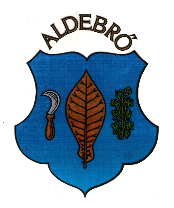 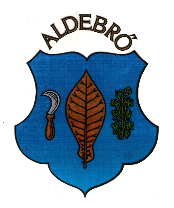 Kápolnai Közös Önkormányzati Hivatal Jegyzőjecím: 3355 Kápolna, Kossuth u. 12. telefon: 0636/488-101, fax: 0636/588-000email: kapolnapolghiv@gmail.com 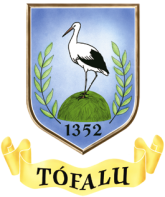 